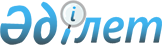 О распределении объемов импортной квоты на ввоз зерноуборочных комбайнов и модулей зерноуборочных комбайнов между историческими покупателями на 2016 годПриказ Министра национальной экономики Республики Казахстан от 25 апреля 2016 года № 185. Зарегистрирован в Министерстве юстиции Республики Казахстан 3 июня 2016 года № 13767

      В соответствии с пунктом 14 Правил распределения объемов импортной квоты между участниками внешнеторговой деятельности на ввоз зерноуборочных комбайнов и модулей зерноуборочных комбайнов, утвержденных постановлением Правительства Республики Казахстан от 5 июня 2014 года № 616 ПРИКАЗЫВАЮ:



      1. Утвердить прилагаемое распределение объемов импортной квоты на ввоз зерноуборочных комбайнов и модулей зерноуборочных комбайнов между историческими покупателями на 2016 год.



      2. Департаменту регулирования торговой деятельности Министерства национальной экономики Республики Казахстан в установленном законодательством порядке обеспечить:

      1) государственную регистрацию настоящего приказа в Министерстве юстиции Республики Казахстан;

      2) направление копии настоящего приказа в печатном и электронном виде на официальное опубликование в периодические печатные издания и информационно-правовую систему «Әділет» в течение десяти календарных дней после его государственной регистрации в Министерстве юстиции Республики Казахстан, а также в Республиканский центр правовой информации в течении пяти рабочих дней со дня получения зарегистрированного приказа для включения в эталонный контрольный банк нормативных правовых актов Республики Казахстан;

      3) размещение настоящего приказа на интернет-ресурсе Министерства национальной экономики Республики Казахстан и на интранет-портале государственных органов;

      4) в течение десяти рабочих дней после государственной регистрации настоящего приказа в Министерстве юстиции Республики Казахстан представление в Юридический департамент Министерства национальной экономики Республики Казахстан сведений об исполнении мероприятий, предусмотренных подпунктами 1), 2) и 3) настоящего пункта.



      3. Контроль за исполнением настоящего приказа возложить на курирующего вице-министра национальной экономики Республики Казахстан.



      4. Настоящий приказ вводится в действие по истечении десяти календарных дней после дня его первого официального опубликования.      Министр

      национальной экономики

      Республики Казахстан                       Е. Досаев      «СОГЛАСОВАН»

      Министр сельского хозяйства

      Республики Казахстан

      ______________А. Мамытбеков

      29 апреля 2016 года

Утвержден          

приказом Министра      

национальной экономики   

Республики Казахстан    

от 25 апреля 2016 года № 185

         Распределение объемов импортной квоты на ввоз

  зерноуборочных комбайнов и модулей зерноуборочных комбайнов

         между историческими покупателями на 2016 год
					© 2012. РГП на ПХВ «Институт законодательства и правовой информации Республики Казахстан» Министерства юстиции Республики Казахстан
				№ п/пУчастник

ВЭДИИН/БИНКоличество ввезенного товара, шт.Количество ввезенного товара, шт.Количество ввезенного товара, шт.Количество ввезенного товара, шт.Доля ввоза товара участником ВЭД в общем объеме ввоза в расчетном периоде, в %Заявленное количество товара, шт.Рассчитанный объем импортной квоты, шт.№ п/пУчастник

ВЭДИИН/БИНВсегоВ том числе:В том числе:В том числе:Доля ввоза товара участником ВЭД в общем объеме ввоза в расчетном периоде, в %Заявленное количество товара, шт.Рассчитанный объем импортной квоты, шт.№ п/пУчастник

ВЭДИИН/БИНВсего2013

год2014

год2015

годДоля ввоза товара участником ВЭД в общем объеме ввоза в расчетном периоде, в %Заявленное количество товара, шт.Рассчитанный объем импортной квоты, шт.1Акционерное общество «КазАгроФинанс»991240000043279571061161007070ВСЕГОВСЕГО279571061161007070